EL86   6CW5	Paar  5              	#1002 + #1008Messdaten können auf      http://dbl.musicweb.ch/tubedata	heruntergeladen  werden.Paarmessdaten beide Röhren übereinander gelegt: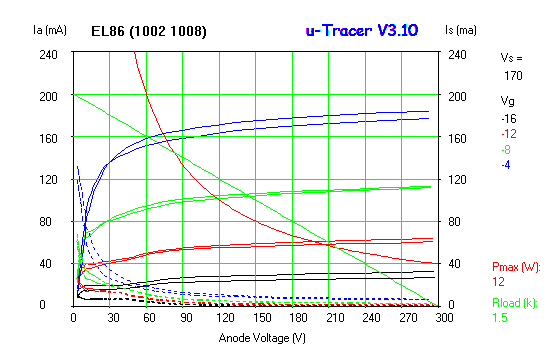 
#102#1008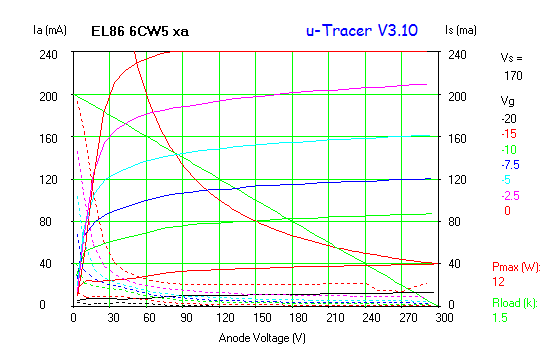 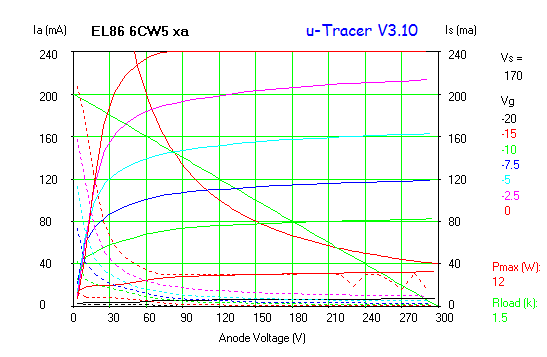 